ХАНТЫ-МАНСИЙСКИЙ АВТОНОМНЫЙ ОКРУГ – ЮГРАТЮМЕНСКАЯ ОБЛАСТЬХАНТЫ-МАНСИЙСКИЙ РАЙОНД У М АР Е Ш Е Н И Е24.03.2016                                         			                                   № 565О работе по обеспечениюпоступления налоговыхплатежей и сборов в бюджет Ханты-Мансийского районав 2015 году Заслушав информацию о работе по обеспечению поступления налоговых платежей и сборов в бюджет Ханты-Мансийского района в 2015 году, Дума Ханты-Мансийского районаРЕШИЛА:1. Информацию о  работе по обеспечению поступления налоговых платежей и сборов в бюджет Ханты-Мансийского района в 2015 году принять к сведению.2. Настоящее решение вступает в силу с момента его подписания.Глава Ханты-Мансийского района                                                      П.Н. Захаров30.03.2016Приложение							к решению Думы							Ханты-Мансийского района							от 24.03.2016 № 565Информация о  работе по обеспечению поступления налоговых платежей     и сборов в бюджет Ханты-Мансийского района в 2015 году УЧЕТ НАЛОГОПЛАТЕЛЬЩИКОВ (ЕГРИП, ЕГРЮЛ, ЕГРН).По состоянию на 01 января 2016 года Межрайонной ИФНС России № 1 по Ханты-Мансийскому автономному округу – Югре (далее – Инспекция) администрируется 275 юридических лиц, зарегистрированных  на территории Ханты-Мансийского района, 16 720 физических лиц, из них 540 индивидуальных предпринимателей. В 2015 году зарегистрировано 10 юридических лиц, снято с учета 14. Поставлено на учет 73 индивидуальных предпринимателя, 60 прекратили предпринимательскую деятельность.В 2015 году поставлено на учет по месту жительства 1 251 физическое лицо, снято с учета 129.(К 2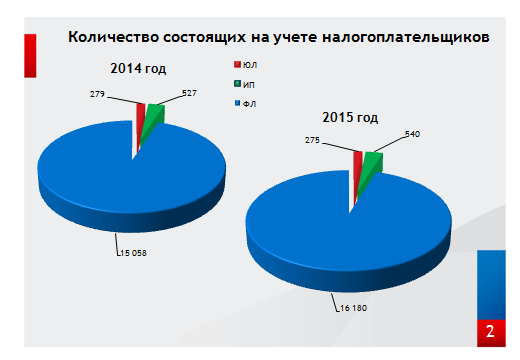 ПОСТУПЛЕНИЕ НАЛОГОВЫХ ПЛАТЕЖЕЙЗа 2015 год мобилизовано доходов в консолидированный бюджет Российской Федерации 15 млрд. руб. Темп роста поступлений по сравнению с 2014 годом (13 млрд. руб.) составил 115%. Из общего поступления налоговых платежей в федеральный бюджет поступило 1,5 млрд. руб., что на 21% меньше аналогичного периода прошлого года (1,9 млрд. руб.). Данное уменьшение обусловлено увеличением сумм возмещенного НДС. В бюджет Ханты-Мансийского автономного округа – Югры мобилизовано 9,8 млрд. руб., по сравнению с аналогичным периодом прошлого года (далее - АППГ) поступления увеличились на 23%. (что связано в основном с отменой льготы по налогу на имущество организаций для бюджетных учреждений с 01.01.2015). Поступления в бюджеты муниципальных образований по сравнению с АППГ снизились на 3% и составили 3,24 млрд. руб. Причина – изменение нормативов распределения между бюджетами бюджетной системы Российской Федерации с 01.01.2015 года по налогу на доходы физических лиц. По состоянию на 1 января 2016 года в бюджет Ханты-Мансийского района мобилизовано доходов – 762 млн. руб. или 5% от поступлений в целом по Инспекции. По сравнению с АППГ поступления увеличились на 2,8 % (или на 21 млн. руб.) Динамика поступлений средств по сравнению с соответствующими периодами прошлых лет выглядит следующим образом:Таблица 1Динамика поступлений в бюджет Ханты-Мансийского района за годмлн. руб.(К 3)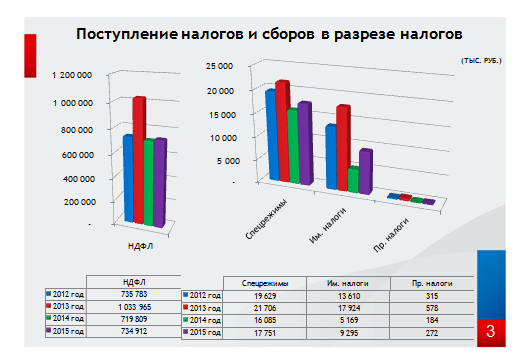 Основными налогами, формирующими бюджет Ханты-Мансийского района, являются:- налог на доходы физических лиц – 97% или 735 млн. руб.;- налоги на совокупный доход – 2% или 18 млн. руб.;- на долю имущественных налогов приходится – 1% или 9 млн. руб.Причиной резкого роста поступлений по имущественным налогам является увеличение налоговой базы по земельному налогу по ряду налогоплательщиков. Основные суммы – за счет ОАО НК «Роснефть» (рост поступлений по отношению к АППГ составил 1 483 тыс. руб.). Также в 2015 году ОАО "Правдинскгеолторг" уплачен земельный налог по акту выездной налоговой проверки (рост поступлений по отношению к АППГ составил 743 тыс. руб.). Кроме этого, рост поступлений обусловлен отменой с 01.01.2015 льгот для конкретных организаций в соответствии с решениями органов местного самоуправления сельских поселений Ханты-Мансийского района.Для Инспекции на 2015 год установлен индикативный показатель по мобилизации доходов в районный бюджет в сумме 724 млн. руб., исполнение составляет 105,3%.  (К 4)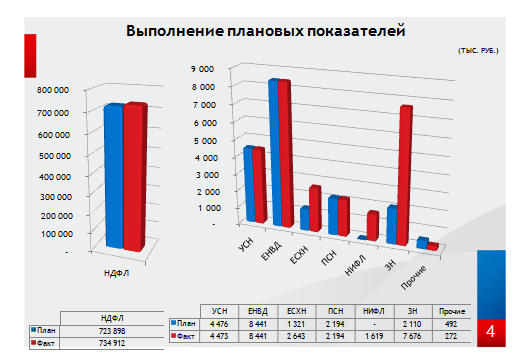 МЕРОПРИЯТИЯ ПО УРЕГУЛИРОВАНИЮ ЗАДОЛЖЕННОСТИПо состоянию на 01 января 2016 года задолженность в бюджет Ханты-Мансийского района и сельских поселений составила 109,4 млн. руб., в том числе задолженность юридических лиц 98,2 млн. руб., задолженность физических лиц и индивидуальных предпринимателей 11,2 млн. руб.В сравнении с аналогичным периодом прошлого года совокупная налоговая задолженность увеличилась на 91 836 тыс. руб. или на 524.1%.Таблица 2Динамика изменения показателей задолженности на 01.01.2016 годатыс. руб.Положительная динамика по снижению задолженности наблюдается по следующим налогам: - земельный налог с юридических лиц (532 тыс. руб.);- налог на имущество физических лиц (193 тыс. руб.);- УСН (62 тыс. руб.);- ЕНВД (53 тыс. руб.);- ЕСХН (1 тыс. руб.).Вместе с тем прирост задолженности допущен по таким налогам как:- налог на доходы физических лиц (92 478 тыс. руб.);- земельный налог с физических лиц (146 тыс. руб.);- денежные взыскания, штрафы (27 тыс. руб.);- прочие отмененные местные налоги (26 тыс. руб.).Таблица 3Динамика изменения задолженности в разрезе налоговтыс. руб.Прирост задолженности по налогу на доходы физических лиц и земельному налогу допущен ООО «ПГРЭ», в настоящее время данная задолженность приостановлена к взысканию в связи с ведением процедуры банкротства.По налогу на доходы физических лиц в сентябре 2015 года произошел прирост задолженности в отношении ООО "БЛЗК", сумма доначисленного налога составила 8,9 млн. руб. Требование по результатам выездной налоговой проверки направлено 09.09.2015, решение о взыскании за счет денежных средств на счетах принято 07.10.2015, решение о взыскании за счет имущества принято 24.11.2015.За период с 01.01.2015 по 01.01.2016 приняты следующие меры принудительного взыскания:выставлено 25 357 требований об уплате налога, пени, штрафа на сумму 1 597 млн. руб.;выставлено 9 740 инкассовых поручений на сумму 968,4 млн. руб.вынесено 1 337 постановлений о взыскании задолженности за счет имущества налогоплательщика (организаций и индивидуальных предпринимателей) в сумме 587,5 млн. руб.судебными приставами возбуждено 999 исполнительных производств в отношении физических лиц, не являющихся ИП на сумму 10,9 млн. руб.В результате принятых мер принудительного взыскания:погашено должниками после направления требования в сумме 250,6 млн. руб.;погашено должниками по инкассовым поручениям 290,8 млн. руб.;погашено в результате проведения исполнительских действий в сумме 63,8 млн. руб.;Контроль за соблюдением интересов РФ как кредитора в делах по банкротству и в процедурах, применяемых в деле о банкротстве в 2015 годуЗа 2015 год в суд направлено 31 заявление о признании должника банкротом на сумму 99,4 млн. руб.По состоянию на 01.01.2016 в стадии процедуры банкротства находятся 21 должник, в том числе 4 индивидуальных предпринимателя. В стадии конкурного производства находится – 17 должников. Общая сумма задолженности приостановленная к взысканию составляет 428,8 млн. руб. Крупнейшими должниками находящимися в процедуре являются- ОАО «ПГРЭ», в настоящее время находится в процедуре наблюдения, задолженность перед бюджетом (включая текущую) более 330 млн. руб.;- ОАО «ХМСУ»,  в процедуре конкурсного производства, проводится оценка и реализация имущества, задолженность перед бюджетом составляет более 60 млн. руб.За прошедший год 9 дел о банкротстве окончилось завершением конкурсного производства, 25 дел (в которых заявителем выступала Инспекция) прекращено по иным основаниям (недостаточность имущества для ведения процедур банкротства), 1 дело завершено в связи с заключением мирового соглашения.ОЦЕНКА ЭФФЕКТИВНОСТИ КОНТРОЛЬНОЙ РАБОТЫ.За 2015 год в бюджетную систему Российской Федерации поступило всего 199,6 млн. руб. или 33,8% от суммы платежей дополнительно начисленных платежей на основании решений, вступивших в силу в 2015 году (за отчетный период доначислено 590,4 млн. руб.). К(5)  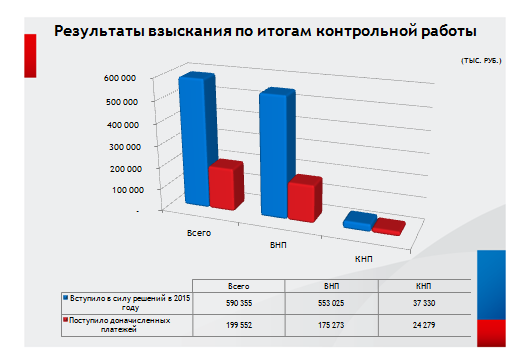 Таблица 4тыс. руб.По результатам выездных налоговых проверок в отчетном периоде в бюджетную систему РФ поступило 175 149 тыс. руб., что составляет 31.7% от общей суммы платежей, дополнительно начисленных на основании решений, вступивших в силу в 2015 году (553 025 тыс. руб.).По результатам камеральных налоговых проверок в бюджетную систему РФ поступило (взыскано) 24,3 млн. руб., или 65% от суммы доначисленных платежей (37,3 млн. руб.).Неполное поступление дополнительно начисленных платежей по результатам выездных налоговых проверок связано с принятием судом обеспечительных мер в виде приостановления взыскания сумм и введением процедур банкротства.ОРГАНИЗАЦИЯ РАБОТЫ ПО КОНТРОЛЮ ЗА ПРИМЕНЕНИЕМ КОНТРОЛЬНО – КАССОВОЙ ТЕХНИКИ.В 2015 году Инспекцией проведено 270 проверок в сфере деятельности по осуществлению наличных расчетов с населением и приему платежей от физических лиц. В ходе 233 проверок выявлены нарушения, за которые предусмотрена административная ответственность по статьям 14.5, 15.1 КоАП Российской Федерации. Охват проверками парка зарегистрированной контрольно-кассовой техники составил 12.72%. Результативность контрольных мероприятий составила 86.3%.Сумма предъявленных за 2015 год штрафных санкций за нарушения в сфере применения контрольно-кассовой техники составила 1091 тыс. руб., из них взыскано 898 тыс. руб., уровень взыскания составил 82%.Эффективность результативных проверок в отчетном периоде составила 4.68 тыс. руб. на 1 проверку. Наимено-вание налогаПоступило за 2012 годПоступило за 2012 годПоступило за 2013 годПоступило за 2013 годПоступило за 2014 годПоступило за 2014 годПоступило за 2015 годПоступило за 2015 годДинамика 2015 к 2014Динамика 2015 к 2014Наимено-вание налогаСуммаУд. Вес %СуммаУд. Вес %СуммаУд. Вес %СуммаУд. Вес %%СуммаНДФЛ735 783951 040 13296719 80997734 9129710215 103Налоги на совокупный доход19 629321 718216 085217 75121101 666Имущественные налоги13 610218 9442516919 29511804 126Остальные налоги315057001840272014888ВСЕГО769 3371001 081 374100741 247100762 23010010320 983Показатель01.01.201501.01.2016Рост+, спад-%Задолженность17 523109 35991 836524,1%НАЛОГна 01.01.2015на 01.01.2016Прирост (+), снижение (-) за годПрирост (+), снижение (-) за годНАЛОГна 01.01.2015на 01.01.2016тыс. руб.%НДФЛ6 77099 24892 4781366.0%УСН2 7012 639-62-2.3%ЕНВД1 3491 296-53-3.9%ЕСХН54-1-20.0%Налог на имущество ФЛ2 2242 031-193-8.7%Земельный ЮЛ1383851-532-38.5%Земельный ФЛ1 4841 6301469.8%Денежные взыскания (штрафы)851122731.8%Прочие отмененные налоги1 5221 548261.7%Итого:17 523109 35991 836524.1%ПоказательВсегопо выездным проверкампо камеральным проверкамВступило в силу решений в 2015 году590 355553 02537 330Поступило доначисленных платежей199 552175 27324 279